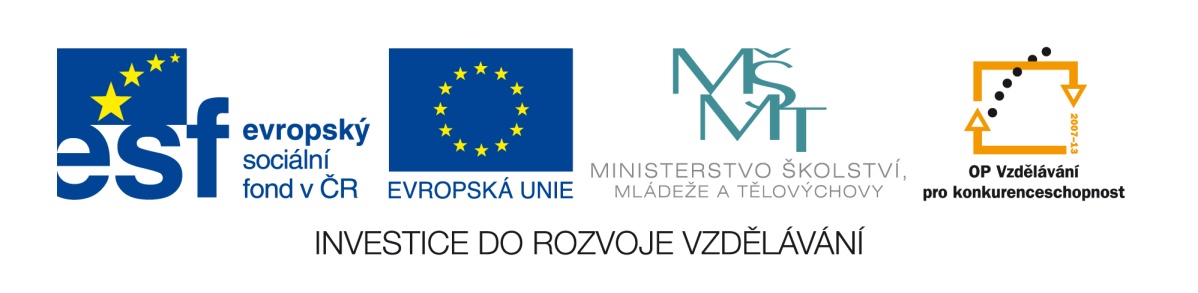 Číslo jednací zadavatele: 18605/2011-42Věc: Výzva k podání nabídky na veřejnou zakázku malého rozsahu Zadavatel: Česká republika – Ministerstvo školství, mládeže a tělovýchovy, IČ: 00022985, se sídlem Karmelitská 7, Praha 1, 118 12, zastoupená Mgr. Ladislavem Souchou, pověřeným řízením odboru technické pomoci, na základě oprávnění ze dne 15. 6. 2011, vyzývá k předložení nabídky na veřejnou zakázku malého rozsahu na služby s názvem:„Externí administrace monitorovacích zpráv a žádostí o platbu v Operačním programu Vzdělávání pro konkurenceschopnost“Jedná se o veřejnou zakázku malého rozsahu podle ustanovení § 12 odst.  § 18 odst. 3 zákona č. 137/2006 Sb., o veřejných zakázkách, ve znění pozdějších předpisů (dále jen „ZVZ“). Nejedná se však o zadávací řízení dle ZVZ.Předmět veřejné zakázkyCíle veřejné zakázkyVeřejná zakázka se váže k asistenci při administraci a kontrole projektů po podání žádosti o platbu (dále jen „ŽOPL“) a monitorovacích zpráv z Operačního programu Vzdělávání pro konkurenceschopnost (dále jen „OP VK“) a následná administrativní a metodická pomoc při odstraňování zjištěných nedostatků.           Zadavatel je řídícím orgánem OP VK, jehož povinnosti vyplývají z příslušné legislativy, zejména z Nařízení Rady (ES) č. 1083/2006, 1080/2006 a 1828/2006. Zároveň je v postavení poskytovatele dotace z fondů EU a ze státního rozpočtu ve smyslu zákona č. 218/2000 Sb., o rozpočtových pravidlech a o změně některých souvisejících zákonů, ve znění pozdějších předpisů (rozpočtová pravidla).           Příjemce dotace je subjekt, který na základě výzvy řídícího orgánu předložil žádost o poskytnutí dotace z prostředků OP VK a ze státního rozpočtu (projekt) a tento projekt byl podpořen (bylo k němu vydáno Rozhodnutí o poskytnutí dotace a Podmínky k rozhodnutí).   Plnění bude zahrnovat zjištění aktuálního stavu přijatých monitorovacích zpráv, ŽOPL a prověření souladu dokumentace zpracovávané a předkládané. Následně budou navržena nápravná opatření zjištěných nedostatků a předložena k projednání a ke schválení zadavateli.Cílem asistence při administraci a kontrole projektů po podání ŽOPL a monitorovacích zpráv je bezvadná, rychlá administrace došlých dokumentů, včetně kontroly monitorovacích a závazných ukazatelů, finanční a věcná kontrola dokumentace. Včasná identifikace rizik a problémů vznikajících administraci a kontrole ŽOPL projektů podpořených v rámci OP VK tak, aby bylo možné včas provést nápravná opatření a předcházet nutnosti uplatnění sankcí ze strany příslušných orgánů a institucí z důvodu porušení povinností vyplývajících z Metodiky finančních toků a kontroly programů spolufinancovaných ze strukturálních fondů, Fondu soudržnosti a Evropského rybářského fondu na programové období 2007 – 2013, Rozhodnutí o poskytnutí dotace a Podmínek k rozhodnutí ze strany příjemců dotace.        Neméně důležitým cílem je zajištění bezproblémového a hladkého čerpání prostředků OP VK díky průběžnému odstraňování nedostatků v dokumentaci projektů podpořených z OP VK a kvalitnímu zpracování této dokumentace.Zakázka pomůže zmapovat nejzávažnější a nejčastější problémy, které se objevují v průběhu administrace ŽOPL a monitorovacích zpráv (dále jen „MZ“) u projektů, a tím zadavatel získá podklady pro efektivní nasměrování svých dalších opatření ke zlepšení čerpání prostředků z OP VK.Specifikace veřejné zakázkyUchazeč bude pověřen kontrolou MZ příjemců realizujících projekty v prioritní ose 1 Operačního programu Vzdělávání pro konkurenceschopnost. Zaměstnanci uchazeče budou zodpovědní za administrativní kontrolu projektové a finanční části MZ. Předmětem plnění této zakázky je kontrola 1 000 ks ŽOPL a MZ. Průměrné vykazované výdaje jedné MZ jsou ve výši cca 150 000,- Kč. Každá MZ bude uchazeči předána příslušným projektovým manažerem odboru CERA na základě předávacího protokolu. Zaměstnanec uchazeče provede administrativní kontrolu MZ a předá příslušnému projektovému manažerovi vyplněný check list a připravený dopis pro příjemce s identifikovanými nedostatky včetně popisu návrhu na jejich odstranění. Jakmile budou ze strany příjemce zaslány příslušné opravy a doplnění, bude toto opět na základě předávacího protokolu předáno uchazeči. Zaměstnanec uchazeče doplnění zkontroluje a o výsledku informuje projektového manažera. Proces se opakuje až do odstranění všech nedostatků. Realizace kontroly jedné MZ se považuje za dokončenou jakmile:Jsou odstraněny a doplněny veškeré nedostatky, které byly v MZ identifikoványZaměstnanec uchazeče vyplní a verifikuje checklistZaměstnanec uchazeče vrátí, na základě předávacího protokolu, příslušnému projektovému manažerovi veškerou obdrženou dokumentaci.Vzor předávacího protokolu bude součástí Smlouvy mezi zadavatelem a vítězným uchazečem. Uchazeč bude zodpovědný za respektování pravidel OP VK při administraci MZ, včetně vyplňování povinných check listů k administraci MZ, které zajišťují auditní stopu celého procesu administrace MZ a které budou jako přílohy součástí smlouvy mezi zadavatelem a vítězným uchazečem. Uchazeč bude rovněž zodpovědný za komunikaci se zástupci zadavatele v rámci vyjasňování nepřesností a opravy chyb v MZ. V rámci kontroly MZ bude uchazeč povinen provést kontrolu správnosti účetnictví příjemce ve vztahu k projektu podpořenému z OP VK, kontrolu dodržení povinné publicity OP VK, kontrolu doložených výstupů, vykázaných monitorovacích indikátorů a kontrolu dodržení dalších pravidel stanovených příjemcům Příručkou pro žadatele a příjemce oblasti podpory 1.4.Součástí této zadávací dokumentace – příloha č. 3 je plné znění Příručky pro žadatele a příjemce oblasti podpory 1.4, text výzvy č. 21 vyhlášené v oblasti podpory 1.4, jakož i další interní pravidla a metodiky vztahující se k administraci MZ, pro řádné plnění této veřejné zakázky.2. Kvalifikace uchazečů2.1 	Obecná ustanovení o prokazování splnění kvalifikace Uchazeč je povinen v souladu s ustanovením §  násl. ZVZ prokázat splnění kvalifikace, která je předpokladem hodnocení nabídek veřejné zakázky malého rozsahu. Uchazeč předloží kopie dokladů prokazujících splnění kvalifikace. Uchazeč, s nímž má být uzavřena smlouva, předloží před uzavřením smlouvy originály nebo ověřené kopie těchto dokladů.  Je-li zadavatelem vyžadováno čestné prohlášení, musí být podepsáno statutárním orgánem uchazeče; v případě podpisu jinou osobou musí být originál nebo úředně ověřená kopie zmocnění této osoby součástí dokladů, kterými uchazeč prokazuje splnění kvalifikace. Nesplnění těchto podmínek posoudí zadavatel jako nesplnění kvalifikace s následkem vyloučení uchazeče.Výpisem ze seznamu kvalifikovaných dodavatelů, který k poslednímu dni, ke kterému má být prokázáno splnění kvalifikace, není starší než 3 měsíce, mohou uchazeči zapsaní v seznamu kvalifikovaných dodavatelů (viz ustanovení §  násl. ZVZ) prokázat splnění základních kvalifikačních předpokladů a profesních kvalifikačních předpokladů, a to v rozsahu ve výpise uvedených údajů a požadavků zadavatele k prokázání splnění příslušné kvalifikace pro tuto veřejnou zakázku.Zahraniční uchazeč prokazuje splnění kvalifikace dle ustanovení § 51 odst. 7 ZVZ.2.2	Doba prokazování splnění kvalifikace 	Veškeré informace a doklady prokazující splnění kvalifikace je uchazeč povinen prokázat ve lhůtě pro podání nabídek stanovené v této Výzvě. 2.3	Základní kvalifikační předpoklady 	Uchazeč splní základní kvalifikační kritéria dle § 53 ZVZ , pokud předloží Čestné prohlášení o základních kvalifikačních předpokladech, viz příloha číslo 1 Výzvy, z něhož musí být zřejmé, že uchazeč tyto základní kvalifikační předpoklady splňuje. Čestné prohlášení musí být podepsáno osobou oprávněnou jednat za uchazeče nebo jeho jménem.2.4 	Profesní kvalifikační předpoklady 	Splnění profesních kvalifikačních předpokladů dle § 54  ZVZ prokáže uchazeč, který předloží výpis z obchodního rejstříku či výpis z jiné obdobné evidence, ve které je zapsán, ne starší 90 kalendářních dnů k poslednímu dni, v němž mohou být podány nabídky dle této výzvy.Technické kvalifikační předpoklady 	K prokázání splnění technických kvalifikačních předpokladů uchazeče pro plnění veřejné zakázky zadavatel dále požaduje:Předložení seznamu zaměstnanců, kteří se budou podílet na plnění služeb veřejné zakázky, bez ohledu na to, zda jde o zaměstnance uchazeče nebo osoby v jiném vztahu k uchazeči. Zadavatel požaduje, aby základní realizační tým zamýšlený uchazečem k plnění veřejné zakázky byl minimálně 10členný, přičemž uchazeč uvede ve své nabídce strukturu realizačního týmu včetně identifikace oblastí zodpovědnosti jednotlivých osob. Uchazeč předloží profesní životopisy všech členů realizačního týmu ve struktuře specifikované níže. Aby byla identifikace členů realizačního týmu jasná a jednoznačná, použije uchazeč nadpis: „Realizační tým“. Případní ostatní spolupracovníci na projektu, budou označeni jinak než „Realizační tým“. Od těchto osob poté zadavatel nebude vyžadovat životopis.Volba osob, které budou uvedeny pod nadpisem „Realizační tým“, a které budou pod jiným nadpisem, je plně v kompetenci uchazeče, avšak zřetel při posuzování kvalifikačních předpokladů bude brát hodnotící komisí na Realizační tým, a s tím související předložené životopisy.Každý z profesních životopisů musí být zpracován v této struktuře: jméno a příjmení;přehled profesní praxe vztahující se k předmětu plnění veř. zakázky;dosažené vzdělání;zakázky obdobné svým předmětem, realizované členem týmu uchazeče v posledních třech letech;vlastnoruční podpis.Zadavatel požaduje, aby Realizační tým byl složen z:minimálně jedné osoby s VŠ nebo VOŠ, s praxí v oboru 5 let (rozumí se v oblasti fondů EU či jiných zdrojů veřejných financí), praxe v řízení projektových týmů včetně finančního řízení projektů (řízení cash flow projektu, vyúčtování s implementačním orgánem) financovaných EU;minimálně 3 osoby s VŠ nebo VOŠ, s praxí v oboru 2 let (rozumí se v oblasti fondů EU či jiných zdrojů veřejných financí), alespoň jedna osoba se zkušeností v oblasti projektů z ESF;minimálně 2 osoby VŠ nebo VOŠ, s praxí v oboru 2 let (rozumí se v oblasti fondů EU či jiných zdrojů veřejných financí); alespoň jedna osoba se zkušeností v oblasti projektů z ESF;minimálně 2 osoby VŠ nebo VOŠ, s praxí v oboru 2 let (rozumí se v oblasti fondů EU či jiných zdrojů veřejných financí); alespoň jedna osoba se zkušeností v oblasti projektů z ESF.Kontakt se zadavatelem:  Vedoucí týmu bude osobně v kontaktu s určeným zaměstnancem zadavatele a bude mu poskytovat informace o postupu práce.Zadavatel požaduje, aby uchazeč předložil seznam zakázek poskytnutých uchazečem s min. dvěma obdobnými zakázkami v posledních třech letech v hodnotě min. 1 milion Kč, s uvedením kontaktu na subjekt, pro který byla služba provedena, a to ve formě četného prohlášení2.6	Společné plnění zakázky více dodavateliZadavatel nepřipouští společné plnění zakázky více dodavateli, to však nevylučuje možnost, aby vítězný uchazeč nemohl plnit část zakázky prostřednictvím subdodavatele. 3. Variantní řešeníZadavatel nepřipouští variantní řešení nabídky.4. Předpokládaná hodnota veřejné zakázky Předpokládaná hodnota veřejné zakázky činí 1 583 333,- Kč bez DPH (slovy: Jedenmiliónpětsetosmdesáttřitisíctřistatřicettři korun českých). Tato hodnota je zároveň hodnotou maximální, která nesmí být nabídkami jednotlivých uchazečů překročena. Nabídková cena bude uvedena jako celková cena za kompletní provedení předmětu plnění veřejné zakázky.5. Doba plnění veřejné zakázkyPoskytování služby bude zahájeno po podpisu smlouvy a ukončeno uskutečněním služby, případně vyčerpáním finančních prostředků stanovených v článku smlouvy „Cena za službu“. 6. Dodatečné informace k zadávacím podmínkámUchazeči mohou zasílat případné písemné věcné nebo formální dotazy k této výzvě tak, aby byly doručeny nejpozději do doby 3 kalendářních dnů před skončením lhůty pro podání nabídek kontaktní osobě za zadavatele, kterou je za OP VK ing. Věra Králová, email: vera.kralova@msmt.cz. Ústní dotazy či konzultace nejsou přípustné.6. Závazná struktura nabídky:6.1 	Krycí list nabídky (příloha č. 2 Výzvy)6.2 	Identifikace uchazeče – uchazeč uvede identifikační údaje uchazeče v následující struktuře: Obchodní firma/název/jméno a příjmení uchazeče, sídlo/místo podnikání, kontaktní adresa, IČ, DIČ, bylo-li přiděleno, telefon, e-mail, fax, osoba oprávněná jednat jménem uchazeče (statutární orgán) a bankovní spojení s uvedením čísla účtu. Uchazeč uvede kontaktní osobu oprávněnou jednat jeho jménem ve věci nabídky, včetně kontaktních údajů (telefonické spojení, elektronická adresa). V případě plnění části zakázky prostřednictvím subdodavatele musí být přiložena smlouva dodavatele se subdodavatelem a uvedena pouze 1 právnická či fyzická osoba, která bude ve smluvním vztahu s objednatelem (tj. vedoucí sdružení). Sdružení uchazečů je považováno za jednoho uchazeče.6.3	Prokázání kvalifikace – uchazeč přiloží doklady prokazující splnění kvalifikačních předpokladů požadovaných zadavatelem (vč. profesních životopisů členů realizačního týmu), viz příloha č.1 Výzvy – Čestné prohlášení o splnění základních kvalifikačních předpokladů. Prokázání kvalifikace 2.1 – 2.56.4	Popis realizačního týmu – uchazeč uvede složení realizačního týmu, role jednotlivých členů v realizačním týmu, zapojení jeho členů do realizace zakázky a návrh způsobu práce realizačního týmu s odbornými zaměstnanci zadavatele.6.5	Návrh metodiky a koncepce plnění předmětu zakázky včetně harmonogramu.6.6	Nabídková cena (za celou veřejnou zakázku) s uvedením bez DPH, výše DPH a cena včetně DPH a podrobná struktura této ceny.6.7	Reference z poskytovaných služeb charakteru obdobného předmětu veřejné zakázky.6.8	Prohlášení podepsané osobu oprávněnou jednat za uchazeče nebo jeho jménem o tom, že:	a) uchazeč souhlasí se zadáním a podmínkami tohoto zadávacího řízení,b) všechny údaje uvedené v nabídce jsou pravdivé, a že nezamlčel žádné skutečnosti podstatné pro jeho způsobilost k realizaci projektu a že je připraven spolehlivě a bez průtahů splnit podmínky zadání a že v případě získání zakázky vyhradí potřebný čas a prostředky na plnění předmětu zakázky.	6.9	Návrh smlouvy o poskytování služeb ve smyslu § 269 odst. 2  zákona č. 513/1991 Sb., obchodní zákoník, ve znění pozdějších předpisů a podepsaný uchazečem či osobou oprávněnou jednat za uchazeče.6.10	Kromě krycího listu nabídky stránky očíslovat. 	7. Hodnotící kritéria při hodnocení nabídky: Základním hodnotícím kritériem je ekonomická výhodnost nabídky.7.1. Dílčí hodnotící kritéria pro výběr ekonomicky nejvýhodnější nabídky:7.1.1. 	Nabídková cena za administraci jedné monitorovací zprávy včetně DPH								60 %7.1.2. 	Metodika kontroly monitorovacích zpráv 			25 %7.1.3.  Počet dnů potřebných k provedení kontroly MZ 			15 %7.2.1 Obecné principy hodnocení výhodnosti nabídek	Jako nejvhodnější bude vybrána nabídka uchazeče na základě níže uvedeného postupu:Nabídky budou pro každé dílčí kritérium ohodnoceny na stupnici 0-100 bodů. Nabídka, která je v daném dílčím kritériu nejvýhodnější, obdrží za toto kritérium 100 bodů. Ostatní nabídky získají takové bodové ohodnocení, které vyjadřuje míru splnění daného dílčího kritéria ve vztahu k nejvýhodnější nabídce. Pro číselně vyjádřitelná dílčí kritéria se přitom použije tohoto vzorce:- u kritérií, kde má nejvhodnější nabídka nejnižší hodnotu (cena, apod.):100 x nejvýhodnější nabídka, tj. nejnižší cena (hodnota) x váha vyjádřená v procentech/cena (hodnota) hodnocené nabídky- u kritérií, kde má nejvhodnější nabídka nejvyšší hodnotu (kvalita týmu, apod.):100 x hodnota hodnocené nabídky x váha vyjádřená v procentech/nejvýhodnější nabídka, tzn. nejvyšší hodnota.Pro hodnocení nečíselných nabídek se použije bodová stupnice 0 až 100. Nejvhodnější nabídce je přiřazena hodnota 100 bodů a výsledná hodnota je pak počet přidělených bodů hodnocené nabídky x váha vyjádřená v procentech.7.2.2 Specifikace hodnocení dílčího kritéria 7.1.3. Počet dnů potřebných k provedení kontroly MZUchazeč uvede počet dní potřebných k provedení kontroly MZ ode dne protokolárního předání MZ od projektového manažera CERA po předání vyplněného check listu a připraveného dopisu pro příjemce s identifikovanými nedostatky včetně popisu návrhu na jejich odstranění, zpět příslušnému projektovému manažerovi. K uvedenému počtu dní připočte uchazeč počet dní potřebných k opětovné kontrole zapracování příslušných oprav a doplnění z první kontroly.7.3 Požadavky zadavatele na zpracování nabídkové ceny pro účely hodnoceníPro účely hodnocení uvede uchazeč nabídkovou cenu za zpracování jedné monitorovací zprávy, přičemž zpracováním monitorovací zprávy se rozumí celý průběh administrace monitorovací zprávy od přijetí této zprávy od příjemce až po její finální schválení. Proces administrace monitorovací zprávy je blíže popsán v bodě 1.Výzvy7.4 Hodnocení způsobu zajištění navrhovaného řešeníPro hodnocení dílčího kritéria „metodika kontroly monitorovacích zpráv“ bude použito následujícího systému: Hodnotící komise posoudí soulad metodiky kontroly monitorovacích zpráv s pravidly OP VK a s požadavkem zadavatele na rychlou a bezchybnou administraci monitorovacích zpráv a žádostí o platbu. Nejvíce bodů získá uchazeč, jehož metodika zaručí rychlou administraci monitorovacích zpráv při současném dodržení všech pravidel OP VK a minimalizaci případné zátěže zadavatele (nutnost konzultací, spolupráce apod.) Uchazeč, který dosáhne nejvyššího součtu bodů, bude v dílčím kritériu „metodika kontroly monitorovacích zpráv“ hodnocen 100 body. Ostatní uchazeči budou hodnoceni takovým počtem bodů, jehož poměr ke 100 odpovídá poměru počtu získaných dílčích bodů k nejvyššímu dosaženému počtu dílčích bodů. Výsledný počet bodů se u každého uchazeče převáží vahou hodnotícího kritéria, tj. 30 %. 8. Zadávací lhůtaZadávací lhůta začíná běžet okamžikem skončení lhůty pro podání nabídek a končí dnem doručení oznámení zadavatele o výběru nejvhodnější nabídky, přičemž vítěznému uchazeči se prodlužuje až do doby uzavření smlouvy nebo do zrušení zadávacího řízení.9. Lhůta pro předložení nabídky Lhůtou pro podání nabídek se rozumí doba, ve které může uchazeč podat svou nabídku. Lhůta podání nabídky končí dne 10. 8. 2011 ve 12:00 hodin. 10. Způsob a místo pro podání nabídky:10.1	Nabídku je uchazeč povinen dodat v českém jazyce písemně v originále a ve 4 kopiích, a to včetně požadovaného řazení nabídky i dokladů k prokázání splnění kvalifikace v uzavřené a neporušené obálce. Zároveň je uchazeč povinen tyto dokumenty poskytnout v elektronické podobě na nosiči dat, který bude zabezpečen proti možnosti provedení jakýchkoliv dodatečných změn v datech v něm obsažených. Nosič musí být označen identifikačními údaji uchazeče a názvem a označením předmětu veřejné zakázky. Dokumenty v elektronické podobě budou poskytnuty ve formátu pro běžně dostupný textový editor a tabulkový procesor (DOC/X, XLS/X), oskenované materiály (PDF). 10.2 	Uchazeči mohou nabídku podat osobně nebo doporučeně poštou, a to tak, aby byla nejpozději do konce lhůty pro podání nabídek doručena zadavateli. 
Každý uchazeč může podat pouze jednu nabídku. 10.3	Obálku s nabídkou uchazeč označí výrazně:„NABÍDKA  Externí administrace monitorovacích zpráv a žádostí o platbu v OP VK č.j. 18605/2011-42  NEOTVÍRAT“a zpětnou adresou uchazeče.10.4	Místem pro podání nabídek je podatelna zadavatele na adrese Karmelitská 7, 118 12 Praha 1, Česká republika.11. Termín a místo otevírání obálekOtevírání obálek se uskuteční dne 12. 8. 2011 v 10:00 hodin na pracovišti Odboru technické pomoci v Praze 8 – Karlíně, ulice Křižíkova 34/148, budova Corso IIa, 4. patro. Otevírání, nikoli však hodnocení nabídek, se může zúčastnit 1 zástupce uchazeče, jehož nabídka byla zadavateli doručena ve lhůtě pro podání nabídek. Pokud se otevírání obálek zúčastní člen statutárního orgánu uchazeče, doloží tuto skutečnost pouze výpisem z obchodního rejstříku (případně obdobnou listinou prokazující složení statutárního orgánu uchazeče) a předložením občanského průkazu či jiného průkazu totožnosti. Pokud se otevírání obálek zúčastní za uchazeče jiná pověření osoba, předloží kromě výše uvedených dokladů též plnou moc udělenou osobou oprávněnou jednat jménem uchazeče. Výše uvedené doklady budou předloženy v originále, popřípadě v úředně ověřené kopii a nesmějí být kromě oficiálních průkazů totožnosti starší 90 kalendářních dnů. Sraz případných zástupců uchazečů, kteří budou mít zájem účastnit se otevírání obálek, bude dne 12. 8. 2011 v 9:55 hodin na recepci v přízemí budovy Corso IIa, Křižíkova 34/148, 180 00 Praha 8.12. Právo zadavatele zrušit zadávací řízeníZadavatel je oprávněn zrušit výběrové řízení.13. Další práva zadavateleUchazečům nenáleží za vypracování nabídek žádná odměna ani úhrada nákladů spojených s jejich vypracováním a s účastí v zadávacím řízení. Nabídky ani jejich jednotlivé části nebudou uchazečům vráceny.Ze zadávacího řízení budou vyloučeny ty nabídky, které nebudou splňovat zadavatelem stanovené požadavky nebo nebudou obsahovat zadavatelem požadované náležitosti.Zadavatel si dále vyhrazuje níže uvedená práva a podmínky:	a) zadavatel požaduje, aby mu dodavatel ohlásil do 5 pracovních dnů změny, které 	     nastaly po podání jeho nabídky a které se dotýkají údajů uvedených ve výpisu 	     z obchodního rejstříku / jiné evidence, v níž je dodavatel zapsán,	b) nabídky ani jejich jednotlivé části nebudou uchazečům vráceny,	c) zadavatel vylučuje možnost variantních řešení dle § 70 ZVZ,	d) zadavatel nepřipouští možnost dílčího plnění.14.  Obchodní a platební podmínkyNávrh smlouvy o  poskytování služeb ve smyslu § 269, odst. 2 zákona č. 513/1991 Sb., obchodní zákoník, ve znění pozdějších předpisů, musí mj. obsahovat tato ustanovení: 14.1 Mlčenlivost a sankce za porušení mlčenlivosti „Poskytovatel se zavazuje během plnění předmětu smlouvy i po skončení smluvního vztahu ze smlouvy (po realizaci předmětu smlouvy) zachovávat mlčenlivost o všech skutečnostech, o kterých se dozví v souvislosti s plněním smlouvy.“„Za porušení povinnosti mlčenlivosti specifikované v této smlouvě je poskytovatel povinen uhradit objednateli smluvní pokutu ve výši 100 tis. Kč, a to za každý jednotlivý případ porušení povinnosti.“14.2 Finanční kontrola, uchování dokladů a podkladů„Poskytovatel je podle ustanovení § 2 písm. e) zákona č. 320/2001 Sb., o finanční kontrole ve veřejné správě a o změně některých zákonů (zákon o finanční kontrole), ve znění pozdějších předpisů, osobou povinnou spolupůsobit při výkonu finanční kontroly prováděné v souvislosti s úhradou zboží nebo služeb z veřejných výdajů.“„Poskytovatel se zavazuje k uchování účetních záznamů a dalších relevantních podkladů souvisejících se provedením služby dle platných právních předpisů.“„Poskytovatel je povinen umožnit osobám oprávněným k výkonu kontroly projektu, z něhož je služba hrazena, provést kontrolu dokladů souvisejících s poskytováním služby, a to až do roku 2025.“14.3 Platební podmínky„Cena zahrnuje veškeré a konečné náklady spojené s poskytováním služby.“„Za neměnný základ ceny se považuje cena bez DPH“„Sazba daně z přidané hodnoty (dále „DPH“) je ve smlouvě uvedena v zákonné výši ke dni podpisu smlouvy. V případě změny sazby DPH v průběhu poskytování služby bude cena za provedení díla adekvátně změněna.“„Cena bude ve smlouvě uvedena bez daně z přidané hodnoty, zvlášť uvedena DPH a cena celkem včetně DPH“.„Poskytovatel je oprávněn objednateli fakturovat vždy po skončení každého kalendářního měsíce částku odpovídající součinu jednotkové ceny za zpracování jedné MZ a počtu MZ, které byly dokončeny (schváleny) za kalendářní měsíc, za který je fakturováno.“„Splatnost faktury je 30 dnů ode dne doručení faktury do podatelny objednatele. Pokud faktura neobsahuje všechny zákonem a smlouvou stanovené náležitosti, je objednatel oprávněn ji do data splatnosti vrátit s tím, že poskytovatel je poté povinen doručit novou fakturu s novým termínem splatnosti. V takovém případě není objednatel v prodlení s úhradou.“„Přílohou faktury bude kopie předávacího protokolu (protokolu o schválení monitorovacích zpráv) podepsaného oprávněnými zástupci smluvních stran. Originál předávacího protokolu bude předán příslušnému projektovému manažerovi.“„Faktura bude označena názvem operačního programu Vzdělávání pro konkurenceschopnost.„Faktura bude obsahovat číslo jednací smlouvy, číslo účtu poskytovatele a všechny údaje a náležitosti daňového dokladu dle § 28 zákona č. 235/2004 Sb. o dani z přidané hodnoty, ve znění pozdějších předpisů. “ „Objednatel uhradí fakturu bezhotovostně převodem na účet poskytovatele. Za den zaplacení se považuje den, kdy finanční částka odešla z účtu objednatele.“14.4 Odstoupení od smlouvy„V případě závažného nebo opakovaného porušení povinností ze strany poskytovatele při poskytování služby má objednatel možnost okamžitého odstoupení od smlouvy.”„Závažným porušením se rozumí překročení kterékoliv lhůty stanovené touto smlouvou o dobu delší než 10 kalendářních dnů.“„Opakovaným porušením se rozumí porušení téže povinnosti třikrát v době trvání smlouvy.”14.5 Smluvní pokuty„Poskytovatel se zavazuje uhradit objednateli smluvní pokutu ve výši 0,1%  z celkové ceny služby za každý kalendářní den i započatý den za nedodržení jakéhokoli termínu plnění, předání dokumentace oproti termínům uvedeným v této smlouvě. Pro vyloučení pochybností se uvádí, že smluvní pokutu je poskytovatel povinen hradit za každé jednotlivé porušení a souběh více smluvních pokut za jeden uplynulý den je možný. „Uhrazením smluvní pokuty nezaniká objednateli právo na náhradu škody v plném rozsahu.“„Při prodlení s platbou je objednatel povinen zaplatit poskytovateli nejvýše zákonný úrok z prodlení. Jiné sankce nejsou přípustné.“„V případě, že objednateli, nebo třetí osobě (příjemci projektu) vznikne škoda v důsledku neodborné nebo nedbalé práce poskytovatele, zavazuje se poskytovatel uhradit tuto škodu v plném rozsahu. Pro vyloučení pochybností se uvádí, že škodou se rozumí také neproplacení předfinancovaných částek ze strany EU v důsledku nedodržení pravidla n+2/n+3, případně v důsledku nesrovnalosti způsobených neodbornou nebo nedbalou prací poskytovatele.“„Poskytovatel zodpovídá za škodu, která vznikne objednateli v případě, že v důsledku prodlení na straně poskytovatele dojde ke zpoždění výplaty finančních prostředků požadovaných třetími osobami (příjemci projektů) prostřednictvím žádostí o platbu.“14.6 Zvláštní ujednání „Objednatel je výlučným vlastníkem předaného díla a je oprávněn jej bez omezení využít pro svoji potřebu. Objednatel má možnost dílo upravovat, poskytovat je třetím osobám a vytvářet kopie díla.“ „Poskytovatel nesmí poskytovat dílo třetím osobám.“Pokud by výstupy dodavatele naplňovaly znaky autorského díla ve smyslu zákona č. 121/2000 Sb., autorský zákon, ve znění pozdějších předpisů, poskytovatelposkytne objednateli oprávnění k užití díla, a to ke všem způsobům užití známým v době uzavření této licenční smlouvy, v rozsahu neomezeném, co se týká času, množství užití díla a územního rozsahu,prohlásí, že objednatel bude oprávněn užít dílo jakýmkoli způsobem a v rozsahu bez jakýchkoli omezení, prohlásí, že cena za poskytnutí licence k výkonu práva užít dílo je zahrnuta v ceně díla či služeb dle této Smlouvy,dá objednateli bezúplatně svolení zejména ke zveřejnění díla, i případně změněných verzí, úpravám díla, zpracování díla, spojení s jiným dílem, zařazení beze změny nebo po zpracování do libovolného souborného díla, ve spojení s jiným dílem; a to vše způsobem a v rozsahu uvedeném v této licenční smlouvě.tato licence je výhradní s tím, že ji poskytovatel nemůže poskytnout další osobě bez souhlasu objednatele.14.7 Publicita (řešení titulní strany výstupu)Všechny výstupy veřejné zakázky budou na titulní straně dokumentů v záhlaví nebo v zápatí označeny logem ESF, logem EU, logem MŠMT a logem OP VK s nápisy EVROPSKÝ SOCIÁLNÍ FOND, EVROPSKÁ UNIE, MINISTERSTVO ŠKOLSTVÍ, MLÁDEŽE A TĚLOVÝCHOVY A OP VZDĚLÁVÁNÍ PRO KONKURENCESCHOPNOST a věta: „INVESTICE DO ROZVOJE VZDĚLÁVÁNÍ“.  14.8 Počet výtisků smlouvy„Tato smlouva je vyhotovena ve 4 výtiscích každý s platností originálu, z nichž dva obdrží poskytovatel a dva obdrží objednatel.“14.9 Další ujednání„Řádné předání dokumentace i dílčích částí dokumentace v požadovaném rozsahu bude vždy stvrzeno předávacím protokolem podepsaným oběma stranami.“„Dokumentace bude předána dle podmínek definovaných v zadávacích podmínkách“. „Kontaktní osobou zodpovědnou za objednatele v záležitostech věcného plnění smlouvy, předání dokumentace a předávacího protokolu je za OP VK Ing. Jana Winterová, e-mail: jana.winterova@msmt.cz nebo osoba jí pověřená“.„Kontaktní osobou zodpovědnou za objednatele v záležitostech administrativního plnění smlouvy, předání faktury s kopií předávacího protokolu podepsaného oprávněnými zástupci smluvních stran je za OP VK Ing. Věra Králová, e-mail: vera.kralova@msmt.cz „Tato smlouva se uzavírá v písemné formě, přičemž veškeré její změny je možno učinit jen v písemné formě, a to vzestupně číslovanými dodatky podepsanými oběma smluvními stranami.“„Smluvní strany prohlašují, že tato smlouva vyjadřuje jejich svobodnou a vážnou vůli, že si tuto smlouvu přečetly, jejímu obsahu porozuměly a na důkaz toho připojují své podpisy. V Praze dne      . července 2011								 Mgr. Ladislav Soucha   			       pověřený řízením odboru technické pomociPřílohy:č. 1 – Čestné prohlášení o základních kvalifikačních předpokladechč. 2 – Vzor krycího listu nabídkyč. 3 - Příručka pro žadatele a příjemce oblasti podpory 1.4 a dalšíč. 4 – Vzor způsobu hodnocení nabídek